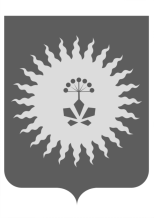 АДМИНИСТРАЦИЯАНУЧИНСКОГО МУНИЦИПАЛЬНОГО ОКРУГАПРИМОРСКОГО КРАЯП О С Т А Н О В Л Е Н И Е 27.06.2022                                         с.Анучино                                             № 577  Об утвержденииПорядка размещения сведений о доходах, об имуществе и обязательствах имущественного характера руководителей   муниципальных учреждений Анучинского муниципального округа   и членов их семей на официальном сайте администрации Анучинского муниципального округа и предоставления этих сведений средствам массовой информации для опубликованияПОСТАНОВЛЯЕТ:Утвердить прилагаемый Порядок размещения сведений о доходах, об имуществе и обязательствах имущественного характера   руководителей муниципальных учреждений Анучинского муниципального округа, и  членов их семей на официальном сайте администрации Анучинского муниципального округа Приморского края и предоставления этих сведений общероссийским средствам массовой информации для опубликования.      2. Считать утратившим силу постановление администрации Анучинского муниципального округа Приморского края от 08.04.2022 №329 «Об утверждении Порядка размещения сведений о доходах, расходах, об имуществе и обязательствах имущественного характера руководителей   муниципальных учреждений Анучинского муниципального округа  и членов их семей на официальном сайте администрации Анучинского муниципального округа и предоставления этих сведений средствам массовой информации для опубликования».     3. Общему отделу администрации  Анучинского округа (Бурдейной)    опубликовать в средствах массовой информации и разместить на официальном сайте администрации Анучинского муниципального округа Приморского края   в информационно-телекоммуникационной сети «Интернет».     4. Контроль за исполнением настоящего постановления возложить на первого заместителя главы администрации Анучинского муниципального округа А.Я.Янчук.Глава Анучинского муниципального округа                                                           С.А.ПонуровскийУТВЕРЖДЕНпостановлением администрации Анучинского муниципального округа Приморского края от 27.06.2022 №577Порядокразмещения сведений о доходах,   об имуществе и обязательствах имущественного характера   руководителей муниципальных учреждений Анучинского муниципального округа, и  членов их семей на официальном сайте администрации Анучинского муниципального округа Приморского края   и предоставления этих сведений общероссийским средствам массовой информациидля опубликования     1. Настоящим Порядком устанавливается обязанность администрации Анучинского муниципального округа Приморского края (далее-администрация АМО) по размещению сведений о доходах,   об имуществе и обязательствах имущественного характера   руководителей муниципальных учреждений Анучинского муниципального округа, их супругов и несовершеннолетних детей в информационно-телекоммуникационной сети «Интернет» на официальном сайте администрации АМО (далее - официальный сайт) и предоставлению этих сведений общероссийским средствам массовой информации для опубликования в связи с их запросами, если федеральными законами не установлен иной порядок размещения указанных сведений и (или) их предоставления общероссийским средствам массовой информации для опубликования.На официальном сайте по форме, согласно Приложению №1 к настоящему Порядку, размещаются и общероссийским средствам массовой информации предоставляются для опубликования следующие сведения о доходах,   об имуществе и обязательствах имущественного характера руководителей муниципальных учреждений Анучинского муниципального округа  (далее – руководители муниципальных учреждений), а также сведений о доходах,   об имуществе и обязательствах имущественного характера их супруг (супругов) и несовершеннолетних детей:а) перечень объектов недвижимого имущества, принадлежащих   руководителю муниципального учреждения, его супруге (супругу) и несовершеннолетним детям на праве собственности или находящихся в их пользовании, с указанием вида, площади и страны расположения каждого из таких объектов;б) перечень транспортных средств с указанием вида и марки, принадлежащих на праве собственности руководителя муниципального учреждения, его супруге (супругу) и несовершеннолетним детям;в) декларированный годовой доход руководителя муниципального учреждения, его супруги (супруга) и несовершеннолетних детей.        3. В размещаемых на официальных сайтах и предоставляемых общероссийским средствам массовой информации для опубликования сведениях о доходах,   об имуществе и обязательствах имущественного характера запрещается указывать:а) иные сведения (кроме указанных в пункте 2 настоящего порядка) о доходах  руководителя муниципального учреждения, его супруги (супруга) и несовершеннолетних детей, об имуществе, принадлежащем на праве собственности названным лицам, и об их обязательствах имущественного характера;б) персональные данные супруги (супруга), детей и иных членов семьи  руководителя муниципального учреждения;в) данные, позволяющие определить место жительства, почтовый адрес, телефон и иные индивидуальные средства коммуникации руководителя муниципального учреждения, его супруги (супруга), детей и иных членов семьи;г) данные, позволяющие определить местонахождение объектов недвижимого имущества, принадлежащих руководителю муниципального учреждения, его супруге (супругу), детям, иным членам семьи на праве собственности или находящихся в их пользовании;д) информацию, отнесенную к государственной тайне или являющуюся конфиденциальной.4. Сведения о доходах, об имуществе и обязательствах имущественного характера, указанные в пункте 2 настоящего порядка, за весь период замещения  соответствующим лицом   должности руководителя муниципальных учреждений, замещение которой влечет за собой размещение его сведений о доходах,   об имуществе и обязательствах имущественного характера, а также сведения о доходах,   об имуществе и обязательствах имущественного характера его супруги (супруга) и несовершеннолетних детей находятся на официальном сайте администрации АМО    и ежегодно обновляются в течение 14 рабочих дней со дня истечения срока, установленного для их подачи.4.1 При представлении руководителем муниципального учреждения уточненных сведений о доходах,   об имуществе и обязательствах имущественного характера соответствующие изменения вносятся в размещенные на официальном сайте администрации АМО сведения о доходах, об имуществе и обязательствах имущественного характера не позднее 14 рабочих дней после окончания срока, установленного для представления уточненных сведений.5. Размещение на официальном сайте администрации АМО сведений о доходах,   об имуществе и обязательствах имущественного характера, указанных в пункте 2 настоящего порядка, представленных  руководителями муниципальных учреждений, обеспечивается общим отделом администрации АМО.5.1. Сведения о доходах,   об имуществе и обязательствах имущественного характера руководителей муниципальных учреждений, а также сведения о доходах,   об имуществе и обязательствах имущественного характера их супруг (супругов) и несовершеннолетних детей могут размещаться в информационно-телекоммуникационной сети «Интернет» на официальных  сайтах муниципальных учреждений. В этом случае такие сведения размещаются на официальных  сайтах  муниципальных учреждений в информационно-телекоммуникационной сети «Интернет» в соответствии с требованиями к размещению и наполнению подразделов, посвященных вопросам противодействия коррупции.    В соответствующих разделах официальных  сайтов муниципальных учреждений  дается ссылка на адрес официального сайта администрации АМО (https://анучинский.рф/administraciya/antikorruptsionnaya-deyatelnost/svedeniya-o-dokhodakh/) ,  где такие сведения размещены.6. Общий отдел администрации АМО:        а) в течение трех рабочих дней со дня поступления запроса от общероссийского средства массовой информации сообщают о нем  руководителю муниципального учреждения, в отношении которого поступил запрос;б) в течение семи рабочих дней со дня поступления запроса от общероссийского средства массовой информации обеспечивают предоставление ему сведений, указанных в пункте 2 настоящего порядка, в том случае, если запрашиваемые сведения отсутствуют на официальном сайте.7. Специалисты общего отдела администрации АМО, обеспечивающие размещение сведений о доходах, об имуществе и обязательствах имущественного характера на официальном сайте администрации АМО  и их представление общероссийским средствам массовой информации для опубликования, несут в соответствии с законодательством Российской Федерации ответственность за несоблюдение настоящего порядка, а также за разглашение сведений, отнесенных к государственной тайне или являющихся конфиденциальными.______________________________________________________________Приложение№1к Порядкуразмещения сведений о доходах, об имуществе и обязательствах имущественного характера   руководителей муниципальных учреждений Анучинского муниципального округа, и  членов их семей на официальном сайте администрации Анучинского муниципального округа Приморского края   и предоставления этих сведений общероссийским средствам массовой информациидля опубликования, утвержденногопостановлением администрацииАнучинского муниципального округаПриморского края от 27.06.2022 №577Сведенияо доходах,   об имуществе и обязательствах имущественного характера руководителя муниципального учреждения Анучинского муниципального округаа также о доходах, об имуществе и обязательствах имущественногохарактера его супруги (супруга) и  несовершеннолетних детейза период с 1 января 20______ г. по 31 декабря 20_________г.:* В случае если в отчетном периоде лицу, замещающему государственную должность Российской Федерации, служащему (работнику) по месту службы (работы) предоставлены (выделены) средства на   приобретение (строительство) жилого помещения, данные средства суммируются с декларированным годовым доходом, а также указываются отдельно в настоящей графе._____________________________________________________________________________________________________     В соответствии с Федеральным законом от 25 декабря 2008 г. № 273-ФЗ «О противодействии коррупции», Указом Президента Российской Федерации от 08.07.2013г. №613 «Вопросы противодействия коррупции», Уставом Анучинского муниципального округа Приморского края, администрация Анучинского муниципального округа Приморского края№п/пФамилия и инициалы муниципального учрежденияДолжностьОбъекты недвижимости, находящиеся в собственностиОбъекты недвижимости, находящиеся в собственностиОбъекты недвижимости, находящиеся в собственностиОбъекты недвижимости, находящиеся в собственностиОбъекты недвижимости,  находящиеся в пользованииОбъекты недвижимости,  находящиеся в пользованииОбъекты недвижимости,  находящиеся в пользованииТранспортные средства (вид, марка)Декларированный годовой доход* (руб.)№п/пФамилия и инициалы муниципального учреждениявид объектавид собственностиПлощадь(кв. м)страна расположениявид объектаплощадь (кв. м)страна расположенияТранспортные средства (вид, марка)Декларированный годовой доход* (руб.)1Супруг(супруга)Несовершеннолетний ребенок2Супруг(супруга)Несовершеннолетний ребенок